                     August 2018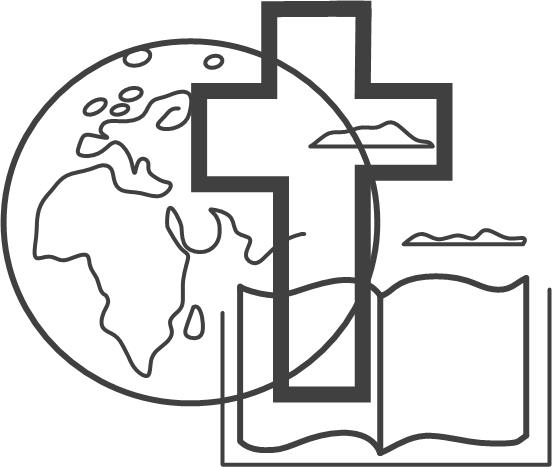 The Bible Fellowship Net MONITOR3875 kHz weekdays at 06:30 am Eastern, 06:30 am Saturdays, and 06:30am Sundays.“Let me hear in the morning of Thy steadfast love, for in Thee I put my trust.”  Psalm 143:8No. 567      August2018July – On The NetN4ACF,  Ralph        KC5FM, LLOYD		KK4CSJ,  Brad         W9KJO, WalterKN4DDD,  Dennis   W4LSW, GLENN 		W2DN,  George       29 Stations in JulyW4DYY,  Kenny         K3EB,  ErnieK8EIJ,  JimK0GE,  BruceN5HBB,  TomW3HVR,  HaroldKA9IBL,  JimKD2IM,  BobW8JZI,  GlenWA3KK,  HankK4LID,  TomNJ6R,  BurtWB4QIZ,  DocW6SFG,  BruceK6SLK,  TimKA8UGB,  TonyW4US,  FrankKC9WPH,  MichaelN8ZGQ,  JohnKE0EOB, Rickey                                                   KC3AN, Dick *WDX5FOY, Clarence *      * SWL                 		                        LESSON TEXTS 2018August1.   COLOSSIANS 1:12-14  2.   OUR DAILY BREAD3.   COLOSSIANS 1:15-20  4.   Topical Study5.   ROMANS 2:1-12  6.   COLOSSIANS 1:21-23  7.   Prayer & Praise8.    COLOSSIANS 1:24-299.    OUR DAILY BREAD10.  COLOSSIANS 2:1-5  11.  Topical Study12.  2 CORINTHIANS 8:7-15  13.  COLOSSIANS 2:6-8  14.  Prayer & Praise15.  COLOSSIANS 2:9-1216.  OUR DAILY BREAD17.  COLOSSIANS 2:13-1518.  Topical Study  19.  ROMANS 12:9-21  20.  COLOSSIANS 2:16-1921.  Prayer & Praise  22.  COLOSSIANS 2:20-23  24.  COLOSSIANS 3:1-425.  Topical Study  26.  COLOSSIANS 3:5-17  27.  COLOSSIANS 3:5-1128.  Prayer & Praise  29.  COLOSSIANS 3:12-14  31. COLOSSIANS 3:15-17John 3:16-17 New International Version (NIV)For God so loved the world that he gave his one and only Son, that whoever believes in him shall not perish but have eternal life. For God did not send his Son into the world to condemn the world, but to save the world through Him.This Month's Prayer RequestsW4DYY - Continue to pray for Daughter Elizabeth, who is recovering from foot surgery.KC9VYG – Pray for James as he continues to advance up the ranks in his profession and grant him physical endurance, wisdom, and traveling mercies as he pilots around the world. Grant him peace and purpose.NJ6R -Pray for Burt & Judy as they celebrate his sister-in-law Sarah's passing through the gates of heaven to receive her heavenly reward and for the whole family release their loved one to the heavenly host.K3EB - Continue to remember Jake and Teresa and their children in Kenya.W8JZI – Pray for God's healing and continued care for both Glenn and his wife.N5HBB - Remember Tom as he recovers from knee surgery and for his time in rehab and continue to pray for his brother and his wife AnneW3HL– Pray for Nina’s  healing and recovery from a serious fall.  Also, after over a year, she has finally gotten a diagnosis for her major problem: gastroparesis.  -a condition where most, if not all, of the normal agitation of the colon ceases to do its work. Pray that God will meet the physical and spiritual needs of both Herb & his wife.W3HVR - Please continue to pray for Sandy, a nurse who was so strong in mission work in Guatemala and raising her family is suddenly hit with depression/anxiety. Continue to pray for answers to address the progressive cognitive losses that Alzheimer’s Disease brings as it continues to affect Esther.KD2IM - Remember Kim for healing from her surgery, Frank & Susan, Ian & Lois for healing;  Aubrey for successful brain surgery.WA3KK - Pray for the salvation of Matt and Nicole, Hank’s children. Also pray that God gives clear direction to Hank and Linda as they continue to use their experience, talents & resources to serve Him.W4US – Pray for Frank and Susan as they continue to battle physical issues and pray for their son Daniel as he continues to help care for his parents.K4LID - Please remember me battling with my loneliness and depression. Also, pray that God will let His Holy Rain fall down on the earth and cleanse it. Remember the sick, unsaved, and the unemployed. The braille computer printer that has served us so well for nearly 23 years is nearing the end of its life.  It has been refurbished and upgraded, but old is old!  We are asking God to replace this printer.  The new printer will cost just over $20,000.00.  Won’t you please pray with us about this need  Keith Reedy, Director BIBLES FOR THE BLIND AND VISUALLY HANDICAPPED INTERNATIONAL
www.biblesfortheblind.org <http://www.biblesfortheblind.org/>WB4QIZ - Pray for Ruth’s health and the Billygraham.org website to reach people for Christ.W6SFG –Pray for my son Alex for spiritual growth, Daughter-in-law, Crystal, for salvation. Pray for Buck, K4ABT who is battling major physical issues. Also, please pray for my daughter Allison as she will be making a major ministry and life change in the coming months.K6SLK – Pray for Tim & Carolyn as they serve the Lord.K8EIJ – Pray for patience, wisdom and peace during their move as Jim & Karen downsize.Each month the testimony of one of our Bible Fellowship Members will be featured in the Monitor. Please to take a moment to email the webmaster with your story of God has worked in your life, so that others may learn how God has blessed us that know Him.Meet N5HBB Tom “Biscuit”  (Need 5 Hot Buttered Biscuits)I was on DRUGS since I was born. My parents DRUG me to CHURCH every time the doors were open.It all started on November 6, 1954. My parents were married in late July 1955 and I was born. They purchased their first home in 1956, in a new neighborhood of Montgomery called HIGHLAND GARDENS. This is where Highland Gardens Elementary School and Highland Gardens Baptist Church were located just a block away from our home. They soon became members of Highland Gardens Baptist Church and and enrolled me in the nursery. Hence forth, I was drugged to Church. HI HI.Our family was at the Church every time the doors were open. We even had a pet Dog "Snowball", that would follow us to Church every Sunday morning. and then wait at the front door for us to come out.While growing up in Church, my parents were living out the scripture found  in Proverbs 22: 6. “ Train up a child in the way he should go: and when he is old, he will not depart from it.”I accepted THE LORD at age 9 on May 30, 1965. And my life has not been the same, SINCE JESUS CAME INTO MY HEART.One Blessing was when my late Father, "Bill on the HILL"  KU4FE got his Ham Ticket. He became a ham so we could talk by Ham Radio and save money on expensive long distant phone calls :-) I told my dad about THE BFN. We were always early risers, so an early net was no problem. It was a Blessing to be on the air with my Dad. He became a member of the BFN and my mother and dad attended about 5 of the annual BFN fest meetings . They enjoyed the fellowship and made many friends here on the net.My prayer is that you too will find JESUS and enjoy the fellowship here.